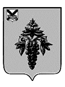 АДМИНИСТРАЦИЯЧУГУЕВСКОГО МУНИЦИПАЛЬНОГО ОКРУГАПРИМОРСКОГО КРАЯПОСТАНОВЛЕНИЕс. Чугуевка                                        Об утверждении Положения «О создании условий для организации добровольной пожарной охраны на территории Чугуевского муниципального округа»  В соответствии с Федеральным законом от 06.10.2003 № 131-ФЗ «Об общих принципах организации местного самоуправления в Российской Федерации», Федеральным законом от 21.12.1994 № 69-ФЗ «О пожарной безопасности», постановлением Правительства Российской Федерации от 16.09.2020 № 1479 «Об утверждении Правил противопожарного режима в Российской Федерации», руководствуясь статьей 43 Устава Чугуевского муниципального округа, администрация Чугуевского муниципального округаПОСТАНОВЛЯЕТ:	1. Утвердить Положение о создании условий для организации добровольной пожарной охраны на территории Чугуевского муниципального округа (приложение № 1).2. Настоящее постановление вступает в силу со дня его официального опубликования и подлежит размещению на официальном сайте Чугуевского муниципального округа в информационно-коммуникационной сети Интернет.3. Контроль исполнения настоящего постановления оставляю за собой.

Глава Чугуевскогомуниципального округа,глава администрации                                                                                    Р.Ю.ДеменевУТВЕРЖДЕНО                                                                             постановлением администрации                                                                      Чугуевского муниципального округаПоложение о создании условий для организации добровольной пожарной охраны на территории Чугуевского муниципального округа1. Общие положения	1.1. Настоящее Положение о создании условий для организации добровольной пожарной охраны на территории Чугуевского муниципального округа (далее – Положение) разработано в соответствии с Федеральным законом от 21.12.1994 № 69-ФЗ «О пожарной безопасности», Федеральным законом от 06.05.2011 № 100-ФЗ «О добровольной пожарной охране», Федеральным законом от 06.10.2003 № 131-ФЗ «Об общих принципах организации местного самоуправления в Российской Федерации». 2. Основные понятия, используемые в настоящем Положении	2.1 Добровольная пожарная охрана - социально ориентированные общественные объединения пожарной охраны, созданные по инициативе физических лиц и (или) юридических лиц - общественных объединений для участия в профилактике и (или) тушении пожаров и проведении аварийно-спасательных работ (далее по тексту -ДПО).	2.2 Добровольный пожарный - физическое лицо, являющееся членом или участником общественного объединения пожарной охраны и принимающее на безвозмездной основе участие в профилактике и (или) тушении пожаров и проведении аварийно-спасательных работ. 	2.3 Добровольная пожарная дружина - территориальное или объектовое подразделение добровольной пожарной охраны, принимающее участие в профилактике пожаров и (или) участие в тушении пожаров и проведении аварийно-спасательных работ, оснащенное первичными средствами пожаротушения, пожарными мотопомпами и не имеющее на вооружении пожарных автомобилей и приспособленных для тушения пожаров технических средств. 	2.4 Добровольная пожарная команда - территориальное или объектовое подразделение добровольной пожарной охраны, принимающее участие в профилактике пожаров и (или) участие в тушении пожаров и проведении аварийно-спасательных работ и оснащенное пожарным автомобилем и (или) приспособленными для тушения пожаров техническими средствами. 	2.5. Работник добровольной пожарной охраны - физическое лицо, вступившее в трудовые отношения с юридическим лицом - общественным объединением пожарной охраны. 	2.6. Статус добровольного пожарного - совокупность прав и свобод, гарантированных государством, и обязанностей и ответственности добровольных пожарных, установленных настоящим Федеральным законом и иными нормативными правовыми актами Российской Федерации, нормативными правовыми актами субъектов Российской Федерации, муниципальными правовыми актами, уставом добровольной пожарной команды или добровольной пожарной дружины либо положением о добровольной пожарной команде или добровольной пожарной дружине. 	2.7. Участие в тушении пожаров и проведении аварийно-спасательных работ - деятельность добровольных пожарных по предотвращению возможности ст. 19 Федерального закона от 06.05.2011 № 100-ФЗ дальнейшего распространения огня и созданию условий для его ликвидации имеющимися силами и средствами. 	2.8. Участие в профилактике пожаров - деятельность добровольных пожарных по реализации превентивных мер, направленных на исключение возможности возникновения пожаров и ограничение их последствий. 	2.9. Компенсация затрат - это выплаты, произведенные из бюджета муниципального образования Чугуевского муниципального округа на оплату расходов, связанных с использованием личного транспорта для выполнения задач добровольной пожарной охраны либо проездом на всех видах общественного транспорта (кроме такси) к месту пожара и обратно, а также на оплату питания добровольных пожарных в период исполнения ими своих обязанностей на территории Чугуевского муниципального округа. 3. Организация деятельности добровольной пожарной охраны	3.1. Подразделение добровольной пожарной охраны может учреждаться физическим лицом и (или) юридическим лицом - общественным объединением. Подразделения добровольной пожарной охраны создаются в организационно-правовых формах, определенных Федеральным законом, на территориальном и (или) объектовом уровнях. 	3.2. Деятельность добровольной пожарной команды и добровольной пожарной дружины, их структура, права и обязанности их работников и добровольных пожарных определяются Федеральным законом, уставом добровольной пожарной команды или добровольной пожарной дружины (в случае их регистрации в качестве юридического лица) или положением о добровольной пожарной команде или добровольной пожарной дружине (в случае, если регистрация их в качестве юридического лица не осуществлялась). 	3.3. Членами добровольной пожарной охраны могут быть физические лица Российской Федерации, достигшие возраста 18 лет, способные по своим моральным и деловым качествам, уровню подготовки и состоянию здоровья выполнять задачи по профилактике и (или) тушению пожаров и проведению аварийно-спасательных работ. Прием в подразделение добровольной пожарной охраны осуществляется на добровольной основе, на основании индивидуального заявления физического лица. 	3.4. Участниками территориальной добровольной пожарной команды или территориальной добровольной пожарной дружины могут быть добровольные пожарные, проживающие или пребывающие в районе обслуживания данной добровольной пожарной команды или добровольной пожарной дружины. 4. Статус добровольных пожарных	4.1. Физическое лицо приобретает статус добровольного пожарного с момента обязательной регистрации этого физического лица в реестре добровольных пожарных. 	4.2. Добровольные пожарные, осуществляющие деятельность в составе добровольной пожарной команды или добровольной пожарной дружины, имеют право на: 	4.2.1. Защиту жизни и здоровья при исполнении ими обязанностей, связанных с осуществлением ими деятельности в добровольной пожарной команде или добровольной пожарной дружине. 	4.2.2. Возмещение вреда жизни и здоровью, причиненного при исполнении ими обязанностей, связанных с осуществлением ими деятельности в добровольной пожарной команде или добровольной пожарной дружине, в порядке, установленном законодательством Российской Федерации. 	4.2.3. Информирование о выявленных нарушениях требований пожарной безопасности администрации муниципального образования Чугуевского муниципального округа и подразделений Государственной противопожарной службы. 	4.2.4. Внесение в орган местного самоуправления Чугуевского муниципального округа предложений по повышению уровня пожарной безопасности на территории Чугуевского муниципального округа.	4.3. Добровольные пожарные, принимающие непосредственное участие в тушении пожаров, обеспечиваются средствами индивидуальной защиты пожарных и снаряжением пожарных, необходимыми для тушения пожаров, в порядке, установленном федеральным органом исполнительной власти, уполномоченным на решение задач в области пожарной безопасности.	4.4. На добровольных пожарных возлагаются следующие обязанности:	4.4.1. Обладать необходимыми пожарно-техническими знаниями в объеме, предусмотренном соответствующей программой профессионального обучения добровольных пожарных. 	4.4.2. Во время несения службы (дежурства) в соответствии с графиком дежурства добровольных пожарных, принимающих участие в профилактике пожаров и (или) участие в тушении пожаров и проведении аварийно-спасательных работ, прибывать к месту вызова при получении сообщения о пожаре или о чрезвычайной ситуации, принимать участие в профилактике пожаров и (или) участие в тушении пожара и проведении аварийно-спасательных работ и оказывать первую помощь пострадавшим. 	4.4.3. Нести службу (дежурство) в соответствии с графиком дежурства, согласованным с руководителем организации по месту работы или учебы добровольного пожарного в случае включения добровольного пожарного в указанный график дежурства в рабочее или учебное время и утвержденным соответственно руководителем добровольной пожарной команды или добровольной пожарной дружины. 	4.4.4. Соблюдать установленный порядок несения службы (дежурства) в расположении добровольной пожарной команды или добровольной пожарной дружины, дисциплину и правила охраны труда в пожарной охране. 	4.4.5. Содержать в исправном состоянии снаряжение пожарных, пожарный инструмент, средства индивидуальной защиты пожарных и пожарное оборудование. 	4.4.6. Выполнять законные распоряжения руководителя добровольной пожарной команды или добровольной пожарной дружины и руководителя тушения пожара. 	4.5. Форма материального стимулирования добровольных пожарных и размеры денежных вознаграждений (премий) добровольным пожарным устанавливаются учредителем (учредителями) общественного объединения пожарной охраны по представлению руководителя добровольной пожарной команды или добровольной пожарной дружины в зависимости от объема средств, предусмотренных на содержание добровольной пожарной команды или добровольной пожарной дружины, и личного вклада добровольных пожарных в результаты деятельности добровольной пожарной команды или добровольной пожарной дружины. 	4.6. Администрация Чугуевского муниципального округа, привлекающая работников добровольной пожарной охраны и добровольных пожарных к участию в тушении пожаров, проведении аварийно-спасательных работ, спасению людей и имущества при пожарах и оказанию первой помощи пострадавшим, может в порядке оказания поддержки за счет бюджетных ассигнований осуществлять личное страхование добровольных пожарных подразделений добровольной пожарной охраны на период исполнения ими обязанностей добровольного пожарного. 	4.7. Добровольные пожарные по месту работы или учебы освобождаются от работы или учебы без сохранения заработной платы (для работающих граждан), но с сохранением за ними места работы или учебы, должности на время участия в тушении пожаров или несения ими службы (дежурства) в расположении добровольной пожарной команды или добровольной пожарной дружины либо прохождения ими профессионального обучения, если их участие в тушении пожаров или несении службы (дежурства) либо профессиональное обучение осуществляется в рабочее или учебное время с согласия руководителя организации по месту работы или учебы добровольного пожарного. 	4.8. Добровольным пожарным территориальных подразделений добровольной пожарной охраны за счет средств, предусмотренных на содержание указанных подразделений, выплачиваются компенсации, предусмотренные гражданско-правовым договором на выполнение работ по участию в профилактике и (или) тушении пожаров и проведении аварийно-спасательных работ. 	4.9. Привлечение граждан к исполнению обязанностей добровольных пожарных сверх 48-часовой продолжительности еженедельного времени несения службы (дежурства) в подразделении добровольной пожарной охраны допускается с их согласия с выплатой компенсации в денежной форме. При невозможности предоставления указанной компенсации время исполнения гражданами обязанностей добровольных пожарных сверх 48-часовой продолжительности еженедельного времени несения службы (дежурства) в подразделении добровольной пожарной охраны суммируется и предоставляется добровольным пожарным по согласованию с ними в виде дополнительного времени отдыха. 	4.10. Размер и порядок выплаты компенсации за привлечение добровольных пожарных к несению службы (дежурства) сверх 48-часовой продолжительности еженедельного времени несения службы (дежурства), возмещения расходов, связанных с оплатой проезда от места жительства, работы или учебы до места прохождения профессионального обучения и обратно, и командировочных расходов, связанных с прохождением профессионального обучения, определяются учредительными документами территориальных подразделений добровольной пожарной охраны и указываются в гражданско-правовом договоре на выполнение работ по участию в профилактике и (или) тушении пожаров и проведении аварийно-спасательных работ. 	4.11. Добровольные пожарные, сведения о которых содержатся в сводном реестре добровольных пожарных три и более года, имеют право на поступление вне конкурса при условии успешного прохождения вступительных испытаний в пожарно-технические образовательные организации. 	4.12. Добровольным пожарным по их письменному заявлению по месту работы предоставляется ежегодный дополнительный отпуск без сохранения заработной платы продолжительностью до десяти календарных дней. По решению работодателя добровольным пожарным может предоставляться ежегодный дополнительный оплачиваемый отпуск продолжительностью три календарных дня. 	4.13. Добровольным пожарным по их письменному заявлению по месту регистрации предоставляется право на устройство детей в детские дошкольные учреждения без очереди. 	4.14. Добровольные пожарные команды и добровольные пожарные дружины, которые привлекли добровольных пожарных в рабочее или учебное время к участию в тушении пожаров или несению службы (дежурства) либо прохождению профессионального обучения, выплачивают за счет средств, предусмотренных на содержание подразделения добровольной пожарной охраны, добровольным пожарным за время отсутствия по месту работы или учебы компенсацию в размере и порядке, которые определены соответствующими общественными объединениями пожарной охраны. 5. Меры социального и экономического стимулирования участия граждан и организаций в ДПО	5.1. Гражданам и организациям предоставляются следующие меры социального и экономического стимулирования участия в ДПО: 	5.1.1. Предоставление созданной на территории Чугуевского муниципального округа ДПО во владение (или) в пользование на долгосрочной основе следующего муниципального имущества, необходимого для достижения ее уставных целей.	5.1.2. Материально-техническое обеспечение организации деятельности ДПО, в том числе: 	5.1.3. Обеспечение питанием членов ДПО при тушении пожаров и проведении аварийно-спасательных работ более ___ часов. 	5.1.4. Возмещение работникам ДПО и добровольным пожарным, привлекаемым к участию в тушении пожаров и проведении аварийно-спасательных работ, расходов, связанных с использованием личного транспорта для выполнения задач ДПО либо проездом на всех видах общественного транспорта (кроме такси) к месту пожара и обратно. 	5.1.5. Осуществление личного страхования добровольных пожарных на период исполнения ими обязанностей добровольного пожарного в случае привлечения работников ДПО и добровольных пожарных к участию в тушении пожаров, проведении аварийно-спасательных работ, спасению людей и имущества при пожарах и оказанию первой помощи пострадавшим. 6. Меры морального и материального поощрения деятельности работников ДПО и добровольных пожарных	6.1. Моральное и материальное поощрение деятельности работников ДПО и добровольных пожарных оказывается в следующих формах: - объявление благодарности; - награждение почетной грамотой; - награждение денежной премией; - награждение ценным подарком. 7. Меры социальной и правовой защиты семей работников ДПО и добровольных пожарных	7.1. Семьям работников ДПО и добровольных пожарных предоставляются следующие меры социальной и правовой защиты: 	- обеспечение в первоочередном порядке детей добровольных пожарных местами в муниципальных дошкольных образовательных учреждениях;	 - ежегодная денежная выплата в размере ______ рублей работникам ДПО и добровольным пожарным, проживающим в домах, не имеющих центрального отопления;	- выплата единовременного пособия в размере ______ рублей каждому члену семьи добровольного пожарного, работника ДПО, проживающему совместно с ним, в случае гибели добровольного пожарного, работника ДПО вследствие исполнения им обязанностей добровольного пожарного. 7.2. К членам семьи работников ДПО и добровольных пожарных относятся: -    супруг (супруга) добровольного пожарного, работника ДПО;  - дети добровольного пожарного, работника ДПО, в том числе усыновленные или находящиеся под опекой (попечительством); - родители добровольного пожарного, работника ДПО и его супруги (супруга). 8. Заключительные положения	Меры, направленные на создание условий для организации ДПО на территории Чугуевского муниципального округа, предусмотренные настоящим Положением, осуществляются в пределах ассигнований, выделенных на эти цели из бюджета Чугуевского муниципального округа в соответствующем финансовому году. 